Name: __________________________________   Date: ____________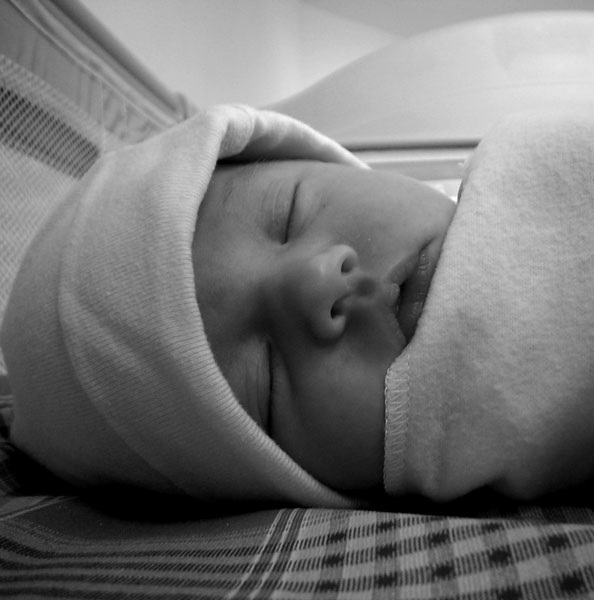 -NICU-Neonatal Intensive Care Unit Nursing Core Clinical Skills: Orientation Booklet for Nurses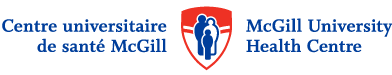 General Patient CareDevelopmental & Family Centered CareExtreme PrematurityRespiratory and cardiovascular managementCentral nervous systemFluid managementGI & FeedingMedication administrationInvestigations & ProceduresOtherNotes_____________________________________________________________________________________________________________________________________________________________________________________________________________________________________________________________________SeenDateDone with help DateDone alone DateVerification of bedside equipment - SAFEInfection Prevention (e.g. hand hygiene, precautions, scrub the hub, etc.)Admission routineAssessment and monitoring of vital signsUse of physiologic monitor, including central monitor (limit setting, printing of strip, assigning name, etc.)Breast pump set-up and teachingSkin, mouth, eyes, bum careBath for preterm, term, including CHG wipe-downPrevention of heat lossUmbilical line insertion (positioning, materials needed, fluids to run)Use of incubator (ISC probe, humidity, dome open vs closed)Hyperbilirubinemia & phototherapyWeight, length and head circumferenceKangaroo careDischarge – teaching car seat safety, Dodo sur le dos, Shaken Baby Syndrome, medication administrationCharting (nursing and medical chart)Care plans based on gestational agePre-op carePost-op careRounds – Giving report by system, major concerns Internal transport to tests (eg. MRI, PICC line, upper GI, VCUG, etc)Transfers to wards or referring hospitalTidying up & organization at bedsideEnd-of-life / Palliative / Post-mortem careSeenDateSeenDateDone with help DateDone alone DateDevelopmental care – light cycling, noise levelsDevelopmental care – light cycling, noise levelsDevelopmental care – positioning for preterm, term, post-term (see back of care plans)Developmental care – positioning for preterm, term, post-term (see back of care plans)Book for Babies, language passportBook for Babies, language passportNeoConnect (Voice recorders, tablets)NeoConnect (Voice recorders, tablets)Music therapy consults / PT and OT consultsMusic therapy consults / PT and OT consultsSeenDateSeenDateDone with help DateDone alone DateAdmission of the extremely premature baby (< 29 weeks) – Golden HourAdmission of the extremely premature baby (< 29 weeks) – Golden HourTemperature regulation (incubator, warming lamp, warming mattress, warmed blankets, humidity)Temperature regulation (incubator, warming lamp, warming mattress, warmed blankets, humidity)Handling, positioning, and clustering of careHandling, positioning, and clustering of careIVH & IVH preventionIVH & IVH preventionSkin care (Mepitac or silicone tape only, rinsing of CHG, etc)Skin care (Mepitac or silicone tape only, rinsing of CHG, etc)SeenDateDone with help DateDone alone DateRespiratory assessment (auscultation, retractions, RR, etc.)Oxygen needs - OWL protocolFlow-inflating bag, blenderLow flow O2High flow O2Bubble CPAPNIMVNAVAIntubated patient on conventional ventilationIntubated patient on high frequency or JET ventilationDesaturation and apnea (cause and what to do)Initial steps in resuscitation (MR SOPA)Suctioning – inline vs nasalIntubation (medication binder, preparation, and administration of meds)ExtubationNitric Oxide therapyChest tubesSurfactant/BLESTracheostomy care (suctioning, tie change, valves, Trilogy ventilator)PPHN care (sedation, minimal handling, high FiO2, etc)Cardiac assessment (pulse, HR, murmur, precordium, BP, color, etc.)Arterial line set up & use (peripheral and UAL)Pre vs post ductal saturationPGE (indications, side effects, administration)Inotropes and line setupPacer wiresCongenital heart defects – duct dependent for pulmonary blood flow (eg. TGA, pulmonary atresia, etc)Congenital heart defects – duct dependent for systemic blood flow (eg. Coarctation of the aorta)NIRS (how to set up, what to watch for)SVT, adenosine, and cardioversion (defibrillator)SeenDateDone with help DateDone alone DateNeurologic assessment (fontanelle, level of consciousness, muscle tone)Pain assessment (sun scale)Pain management for needle procedures (Comfort Zone)Pain management for post-op or long-term discomfort (pharmacological agents)Withdrawal scales – Finnegan & WAT-1VP shunts – subgaleal, VPExternal ventricular drain EVDaEEG insertion, monitoring, interpretationInitiation of therapeutic hypothermia (cooling)Maintenance and rewarmingSeizures – identification, treatmentSeenDateDone with help DateDone alone DateFluid order sheetFluid calculation (TFI: ml/kg/day)Fluid management (Choice of fluid)TPNIV equipment (B-Braun pumps)PICCs, UVLs (care & monitoring)Frequency change of IV tubingMixing new solutions (recipes)Starting IVs, monitoring of site (TLC method)Blood product transfusionsSeenDateDone with help DateDone alone DateGastrointestinal assessment (girth, abdomen appearance, bowel sounds, palpation, stool)NG/OG insertion & verificationFeeding by gavage NG/OG – bolus vs continuous, compressing feedsNJ/OJ insertionFeeding by gavage NJ/OJ – continuous onlyGastrostomy buttonDirect breastfeeding as goal (transition from gavage to breast); nutritive vs non-nutritive feed at breastPre- and post-weight when initiating breastfeedingBottle feeding (cheek/chin support, side-lying vs upright, green vs other nipples, pacing)Different formulas and fortificationsFeeding schedule – for small babies using grid; rapid progression for bigger babies Gastrostomy/GJ tube careGastric drainage – Replogle to SD or LWSStoma care Kangaroo pump vs B-Braun pump (change of tubing/bag/syringe)Rectal irrigationCommon gastrointestinal illnesses (NEC, CMPI, TEF, cleft lip/ palate, duodenal atresia, imperforated anus, gastrochisis, omphalocele, hirshsprung, short gut, reflux, inguinal hernia, etc.)Genitourinary assessment (urine output)Foley insertion and careCommon genitourinary illnesses (hydronephrosis, renal insufficiency, hypospadias, etc.)SeenDateDone with help DateDone alone DateCalculation of drug dosages and drips, and verification using LexicompCollective orders (NS lock for PIV, Vit K, etc)Transcribing order and independent double-verificationSatellite pharmacy, central pharmacy hoursCMAR verification on night shiftVaccines – administration & documentation (carnet de vaccination, O-Word, CMAR)Administration by NG/OG/oral/rectal routeAdministration by IV syringe pump – intermittent meds (eg. antibiotics)Administration by IV slow pushPreparation & administration by IV syringe pump – continuous infusions (sedation, analgesia, inotropes, PGE, insulin, diuretics, etc), including rate changesSeenDateDone with help DateDone alone DateAssisting for X-RayEye exams & dropsMRSA/VRE/KPC/COVID swabsCapillary blood draw (includes capillary tube & microtainers)Venous blood drawGlucose monitoring (Accucheck)Urine bagBlood and urine sampling for Newborn Screening Program (PKU)Assisting for lumbar punctureOther tests (EKG, cardiac and head ultrasound, sleep study, etc.)SeenDateDone with help DateDone alone DateUse of Traceline, Oacis, WeeblyLogibec and scheduling